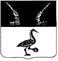 Администрация Приозерского муниципального района Ленинградской областиПОСТАНОВЛЕНИЕ ПРОЕКТот _________________№ ________	                                                                                         В соответствии с пунктом 4 части 1 статьи 17 Федерального закона от 06 октября 2003 года № 131-ФЗ «Об общих принципах организации местного самоуправления в Российской Федерации», пунктом 2 статьи 15 Федерального закона от 12.01.1996 года №7-ФЗ «О некоммерческих организациях», пунктом 4 части 1 статьи 7 Устава муниципального образования Приозерский муниципальный район Ленинградской области, Порядком установления цен на услуги, оказываемые учреждениями социальной сферы населению МО Приозерский муниципальный район Ленинградской области, утвержденным  решением Совета депутатов муниципального образования Приозерский муниципальный район Ленинградской области от 27.03.2008 года № 218, (с изменениями, принятыми решением Совета депутатов муниципального образования Приозерский муниципальный район Ленинградской области от 21.12.2010 года № 99), протоколом  комиссии по установлению цен на услуги, оказываемые учреждениями социальной сферы населению Приозерского района от 30 января 2023 г. № 1, администрация  Приозерского муниципального района Ленинградской области ПОСТАНОВЛЯЕТ: 1.Утвердить цены на услуги, оказываемые муниципальным бюджетным учреждением физической культуры и спорта «Центр физической культуры, спорта и молодежной политики» населению Приозерского муниципального района Ленинградской области, согласно приложению 1.2. Утвердить перечень льгот на услуги, оказываемые муниципальным бюджетным учреждением физической культуры и спорта «Центр физической культуры, спорта и молодежной политики» населению Приозерского муниципального района Ленинградской области согласно, приложению 2.3. Постановление администрации муниципального образования Приозерский муниципальный район Ленинградской области от 20 декабря 2021 года №4517 «Об утверждении цен на услуги, оказываемые муниципальным бюджетным учреждением физической культуры и спорта «Центр физической культуры, спорта и молодежной политики» муниципального образования Приозерский муниципальный район Ленинградской области и утверждении утративших силу некоторых постановлений» считать утратившим силу.4. Отделу информационных технологий (Бекетов Д.Ф.) опубликовать постановление на официальном сайте администрации Приозерского муниципального района Ленинградской области.5. Настоящее постановление вступает в силу с даты его официального опубликования.6. Контроль за исполнением настоящего постановления возложить на заместителя главы администрации по экономики и финансам - председателя комитета финансов Кокоулину О.Г.Глава администрации                                                                        А.Н. СоклаковИсполнитель:Зарецкая В.Н., тел. 36-716Разослано: дело-2; ОЭП -1; Отдел по ФКСТ и МП -1; МБУ ФКС «Центр физической культуры, спорта и молодежной политики» -1, СМИ-1, районная библиотека-1, КФ-1., ОИТ-1 (в эл. виде)УТВЕРЖДЕНпостановлением администрации Приозерского муниципального районаЛенинградской областиот _________ 2023 г. № ______(Приложение 1)ПРЕЙСКУРАНТ ЦЕНна услуги оказываемые, муниципальным бюджетным учреждением физической культуры и спорта МБУ ФКС «Центр физической культуры, спорта и молодежной политики»УТВЕРЖДЕНпостановлением администрации Приозерского муниципального районаЛенинградской областиот _________ 2023 г. № ______(Приложение 2)ПЕРЕЧЕНЬльгот на услуги, оказываемые МБУ ФКС «Центр физической культуры, спорта и молодежной политики»*Для предоставления льгот по оплате посетители должны предоставить следующие документы (оригиналы или копии):1) дети-сироты или дети, оставшиеся без попечения родителей: свидетельства о смерти родителей; документы, подтверждающие объявление родителей умершими, подтверждающие факт лишения родителей родительских прав или ограничение их в родительских правах, признание родителей недееспособными или ограниченно дееспособными (решения суда, вступившие в законную силу), справка из мест лишения свободы (если родители находятся в тюрьме). Также статус может подтверждаться постановлением местного органа самоуправления или справкой, выданной органами опеки и попечительства.2) инвалиды и дети-инвалиды: удостоверение или свидетельство об инвалидности либо справка, подтверждающая факт установления инвалидности, или выписка из акта освидетельствования гражданина, признанного инвалидом, выдаваемые федеральными государственными учреждениями медико-социальной экспертизы.3) участники боевых действий и участники ВОВ: удостоверение.4) дети, у которых родители (один из них) проходит военную службу по призыву: справка из военкомата.5) дети из многодетных семей: свидетельство или удостоверение многодетной семьи.6) участники Чернобыльской катастрофы: удостоверение.7) жители Приозерского района, при посещении открытых спортивных площадок, предоставляют документ, подтверждающий регистрацию по месту жительства.№ п/пНаименование услугиВремяВремяСтоимость услуги, руб.Стоимость услуги, руб.Раздел 1.  Настольный теннисРаздел 1.  Настольный теннисРаздел 1.  Настольный теннисРаздел 1.  Настольный теннисРаздел 1.  Настольный теннисРаздел 1.  Настольный теннис1Настольный теннис (1 стол)1 час 1 час 112,00112,002Абонемент на посещение занятий настольным теннисом (1 час)8 посещений/месяц12 посещений/месяц16 посещений/месяцСвободное посещение в течение месяца8 посещений/месяц12 посещений/месяц16 посещений/месяцСвободное посещение в течение месяца716,001074,001253,002238,00716,001074,001253,002238,00Раздел 2. Тренажерный залРаздел 2. Тренажерный залРаздел 2. Тренажерный залРаздел 2. Тренажерный залРаздел 2. Тренажерный залРаздел 2. Тренажерный зал3Посещение тренажерного зала (1 чел.) 1 час1 час112,00112,004Абонемент на посещение тренажерного зала (1 чел.):8 посещений/месяц12 посещений/месяц16 посещений/месяцСвободное посещение в течение месяца8 посещений/месяц12 посещений/месяц16 посещений/месяцСвободное посещение в течение месяца593,00850,001052,001936,00593,00850,001052,001936,005Индивидуальное занятие с инструктором в тренажерном зале  (взрослое население) 1 час 1 час 300,00300,006Индивидуальное занятие с инструктором в тренажерном зале  (несовершеннолетние с 14 до 18 лет)1 час 1 час 200,00200,007Индивидуальное занятие с инструктором в тренажерном зале  (взрослое население) 1,5 часа1,5 часа400,00400,008Индивидуальное занятие с инструктором в тренажерном зале  (несовершеннолетние с 14 до 18 лет)1,5 часа1,5 часа230,00230,009Индивидуальное занятие с инструктором в тренажерном зале  (взрослое население)2 часа2 часа500,00500,0010Индивидуальное занятие с инструктором в тренажерном зале  (несовершеннолетние с 14 до 18 лет)2 часа 2 часа 300,00300,0011Групповые занятия с инструктором в тренажерном зале (взрослое население)1 час 1 час 150,00150,0012Групповые занятия с инструктором в тренажерном зале (несовершеннолетние с 14 до 18 лет)1 час 1 час 100,00100,0013Групповые занятия с инструктором в тренажерном зале (взрослое население)1,5 часа1,5 часа200,00200,0014Групповые занятия с инструктором в тренажерном зале (несовершеннолетние с 14 до 18 лет)1,5 часа 1,5 часа 130,00130,0015Посещение фитнес-группы под руководством инструктора (1 чел.)1 час.1 час.100,00100,00Раздел 3. МассажРаздел 3. МассажРаздел 3. МассажРаздел 3. МассажРаздел 3. МассажРаздел 3. Массаж16Услуга по организации сеансов массажа ( в стоимость входит: использование медицинского кабинета, использование массажного стола, использование  электроэнергии, использование раздевалок и душа, услуга по уборке кабинета) 50 мин 50 мин 200,00200,00Кол-во массажных единиц на процедуруКол-во массажных единиц на процедуруПродолжительность массажа (мин)Продолжительность массажа (мин)Для взрослыхДля детейДля взрослыхДля детей1)Массаж мышц шеи1,01,07-86,5-7,52)Массаж воротниковой зоны (задней поверхности шеи, спины до уровня VI грудного позвонка, передней поверхности клетки до II ребра)1,31,21083)Массаж верхней конечности и плеча или всех суставов конечностей1,51,413-1411-134)Массаж локтевого сустава (верхней трети предплечья, области локтевого сустава и предплечья)1,00,97-86-75)Массаж лучезапястного сустава (проксимального отдела кисти, области лучезапястного сустава предплечья)1,00,87-85-66)Массаж кисти и предплечья1,01,07-86,5-7,57)Массаж области грудной клетки (области передней поверхности грудной клетки от передней границы надплечий до реберных дуг и области спины от VII шейного до I поясничного позвонка)3,02,624-2721-238)Массаж спины и поясницы (VII шейного позвонка до крестца и от левой до правой средней аксиллярной линии)2,01,815-1813-169)Массаж нижней конечности, поясницы (области стопы, голени, бедра, ягодичной и пояснично-крестцовой области или всех суставов конечности)2,01,915-1814-1610)Массаж тазобедренного сустава (верхней трети бедра, области тазобедренного сустава и ягодичной области одноименной стороны)1,31,19-118-1011)Массаж коленного сустава (верхней трети голени, области нижнего сустава и нижней части бедра)1,21,09-108-912)Массаж голеностопного сустава (проксимального отдела стопы, области голеностопного сустава нижней трети голени)1,00,87-86-713)Массаж стопы и голени1,01,08-97-814)Общий массаж тела9,03,5604515)Общий массаж от 2 мес. До 6 мес.1,52016) Общий масса от 6 мес. До 6 лет2,53517)Массаж антицеллюлитный (живот, ягодицы, бедра) до 70 кг6,06018)Массаж антицеллюлитный (живот, ягодицы, бедра) от 70 кг7,06019)Антицеллюлитный массаж без живота5,05020)Баночный общий массаж до 70кг9,56021)Баночный общий массаж от 70кг11,57022)Общий массаж от 6 до 10 лет3,535Раздел 4. Гимнастический зал, малый гимнастический зал, гимнастический зал в СК «Юность»Раздел 4. Гимнастический зал, малый гимнастический зал, гимнастический зал в СК «Юность»Раздел 4. Гимнастический зал, малый гимнастический зал, гимнастический зал в СК «Юность»Раздел 4. Гимнастический зал, малый гимнастический зал, гимнастический зал в СК «Юность»Раздел 4. Гимнастический зал, малый гимнастический зал, гимнастический зал в СК «Юность»Раздел 4. Гимнастический зал, малый гимнастический зал, гимнастический зал в СК «Юность»17Услуга занятий в гимнастическом зале (в стоимость входит: использование спортивной площадки, использование спортивного инвентаря, использование электроэнергии, музыкальное сопровождение, использование раздевалок и душа, услуга по уборке гимнастического зала) 1 час 1 час 56,00 /с чел.56,00 /с чел.Раздел 5. Городошный зал и городошные площадкиРаздел 5. Городошный зал и городошные площадкиРаздел 5. Городошный зал и городошные площадкиРаздел 5. Городошный зал и городошные площадкиРаздел 5. Городошный зал и городошные площадкиРаздел 5. Городошный зал и городошные площадки18Услуга по организации занятий в зале для занятий городошным спортом (в стоимость входит: использование спортивной площадки, использование спортивного инвентаря, использование электроэнергии, музыкальное сопровождение, использование раздевалок и душа, услуга по уборке городошного зала) 1 час / 1 дорожка 1 час / 1 дорожка 150,00 150,00 19Предоставление открытой городошной площадки для финских городков1 час1 час900,00900,0020Предоставление ½ открытой городошной площадки для финских городков1 час1 час450,00450,0021Предоставление ¼ открытой городошной площадки для финских городков1 час1 час225,00225,0022Предоставление открытой городошной площадки для классических городков1 час1 час800,00800,0023Предоставление 1 дорожки открытой городошной площадки для классических городков1 час1 час100,00100,00Раздел 6. Конференц-залРаздел 6. Конференц-залРаздел 6. Конференц-залРаздел 6. Конференц-залРаздел 6. Конференц-залРаздел 6. Конференц-зал24Услуга по организации проведения конференций, праздников, фестивалей, выставок, лекций, семинаров, профессиональных праздников и юбилейных дат( в стоимость входит: использование конференц-зала, использование электроэнергии, музыкальное сопровождение, использование мебели, услуга по уборке конференц-зала) 1 час 1 час 1000,001000,00Раздел 7. БуфетРаздел 7. БуфетРаздел 7. БуфетРаздел 7. БуфетРаздел 7. БуфетРаздел 7. Буфет25Услуга по организации приема пищи ( в стоимость входит комплекс услуг в целях организации питания спортсменов: использование буфета, использование электроэнергии, водоснабжения и водоотведения, использование необходимого оборудования, использование мебели, услуга по уборке буфета) 1 час 1 час 112,00112,00Раздел 8. Организация отдыха спортсменовРаздел 8. Организация отдыха спортсменовРаздел 8. Организация отдыха спортсменовРаздел 8. Организация отдыха спортсменовРаздел 8. Организация отдыха спортсменовРаздел 8. Организация отдыха спортсменов26Услуга по организации отдыха спортсменов в составе организованных групп( в стоимость входит комплекс услуг в целях организации отдыха спортсменов: использование спальных мест в комнатах отдыха, использование электроэнергии, водоснабжения и водоотведения, использование мебели, постельных принадлежностей, услуга прачечной, услуга по уборке комнат отдыха) 1 сутки /1 спальное место 1 сутки /1 спальное место 783,00783,0027Услуга по организации отдыха спортсменов в индивидуальном порядке (в стоимость входит комплекс услуг в целях организации отдыха спортсменов: использование спальных мест в комнатах отдыха, использование электроэнергии, водоснабжения и водоотведения, использование мебели, постельных принадлежностей, услуга прачечной, услуга по уборке комнат отдыха) 1 сутки/1 спальное место1 сутки/1 спальное место1000,001000,00Раздел 9. Услуга автостоянкиРаздел 9. Услуга автостоянкиРаздел 9. Услуга автостоянкиРаздел 9. Услуга автостоянкиРаздел 9. Услуга автостоянкиРаздел 9. Услуга автостоянки28Услуга автостоянки легкового автомобиля 1 сутки 1 сутки 157,00157,0029Услуга автостоянки джипа 1 сутки 1 сутки 179,00179,0030Услуга автостоянки микроавтобуса/ газели 1 сутки 1 сутки 213,00213,00Раздел 10. Кедровая бочкаРаздел 10. Кедровая бочкаРаздел 10. Кедровая бочкаРаздел 10. Кедровая бочкаРаздел 10. Кедровая бочкаРаздел 10. Кедровая бочка31Посещение кедровой фитобочки  /1чел./20 мин.20 мин.230,00230,00Раздел 11. Прокат коньков и лыжРаздел 11. Прокат коньков и лыжРаздел 11. Прокат коньков и лыжРаздел 11. Прокат коньков и лыжРаздел 11. Прокат коньков и лыжРаздел 11. Прокат коньков и лыж32Прокат коньков (1 чел.)1 час1 час90,0090,0033Прокат лыж (1 чел.)СуткиСутки190,00190,00Раздел 12. Хоккейная площадкаРаздел 12. Хоккейная площадкаРаздел 12. Хоккейная площадкаРаздел 12. Хоккейная площадкаРаздел 12. Хоккейная площадкаРаздел 12. Хоккейная площадка34Посещение хоккейной площадки (1 чел.)1 час1 час100,00100,0035Посещение хоккейной площадки дети до 18 лет--БесплатноБесплатноРаздел 13. Стадион «Юность»Раздел 13. Стадион «Юность»Раздел 13. Стадион «Юность»Раздел 13. Стадион «Юность»Раздел 13. Стадион «Юность»Раздел 13. Стадион «Юность»36Предоставление футбольного поля для тренировок клубных команд1 час 1 час 3500,003500,0037Предоставление ½ футбольного поля для тренировок клубных команд1 час1 час1850,001850,0038Предоставление всего стадиона при проведении мероприятий Регионального уровня1 час1 час5000,005000,0039Предоставление легкоатлетической зоны (дорожка для прыжков, беговые дорожки)1 час 1 час 50,00 руб. с чел.50,00 руб. с чел.40Предоставление волейбольной площадки1 час1 час50,00 руб. с чел.50,00 руб. с чел.41Предоставление баскетбольной площадки1 час1 час50,00 руб. с чел.50,00 руб. с чел.42Предоставление тренажерной зоны1 час1 час50,00 руб. с чел.50,00 руб. с чел.43Стоимость входного билета на мероприятия Регионального уровня50,00 руб. с чел.50,00 руб. с чел.№ п/пЛьготные категория гражданпроцент оплаты1Детям-сиротам и детям, оставшимся без попечения родителейбесплатно2Инвалидам5 бесплатных посещений в месяц по выбору с обязательным допуском лечащего врача3Ветераны ВОВбесплатно4Детям из многодетных семей (3 и более детей в семье) 50%5Участники ликвидации аварии на Чернобыльской АЭС, ветераны подразделения особого риска50%6Пенсионерам по возрасту на разовое посещение (с 10.00 до 15.00)50%7Детям- инвалидам от 1 года до 16 лет (при посещении лечебно-оздоровительного массажа)10%8Предоставление всех видов услуг на открытых спортивных площадках для жителей Приозерского районабесплатно9Посещение стадиона и хоккейной площадки для детей до 18 летбесплатно